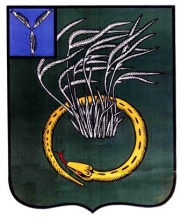 АДМИНИСТРАЦИЯ  ПЕРЕЛЮБСКОГО МУНИЦИПАЛЬНОГО РАЙОНАСАРАТОВСКОЙ ОБЛАСТИП О С Т А Н О В Л Е Н И Е11 августа  2020 г.   №  173с.ПерелюбОб утверждении основных направлений бюджетной и  налоговой политики Перелюбского муниципального района на 2021 и плановый период 2022 и 2023 годов   Основные направления бюджетной  и налоговой политики района на 2021 год и плановый период 2022 и 2023 годов определены в соответствии с указами Президента Российской Федерации от 7 мая 2012 года,  статьями 172,184.2 Бюджетным кодексом Российской Федерации, статьей 14 Федерального закона от 06.10.2003. «Об общих принципах организации местного самоуправления в Российской Федерации», Решением Перелюбского районного Собрания  «О бюджетном процессе в Перелюбском муниципальном районе».Бюджетная политикаБюджетная политика области на 2021 год и на плановый период 2022 и 2023 годов нацелена на обеспечение сбалансированности и устойчивости бюджета в условиях ограниченности финансовых ресурсов и будет направлена на решение следующих основных задач:– безусловное исполнение действующих социально значимых обязательств; - концентрацию финансовых ресурсов на приоритетных направлениях государственной политики, в том числе на реализации задач, поставленных в Указах Президента Российской Федерации от 7 мая 2012 года;- проведение дальнейшей оптимизации учреждений бюджетной сети с сокращением штатной численности работников учреждений, в том числе за счет сокращения административно-управленческого и вспомогательного персонала и (или) оптимизации нагрузки на основной персонал, включая снижение численности внешних совместителей и перераспределение выполняемых ими функций на работников списочного состава указанных учреждений – полномасштабное внедрение принципов формирования программного бюджета - совершенствование механизма социальной поддержки граждан на  принципах адресности и нуждаемости;- повышение качества муниципальных программ и расширение их использования в бюджетном планировании в рамках применения программного формата бюджета; - повышение эффективности расходования бюджетных средств, проведение оптимизации расходных обязательств муниципального района , в том числе сокращение неэффективных расходов, не принимать новые расходные обязательства и необеспеченное собственными доходами увеличение действующих расходных обязательств - создание стимулов для улучшения качества управления муниципальными финансами;-усиление роли финансового контроля в управлении бюджетным процессом;-соблюдение ограничений, установленных бюджетным законодательством и соглашениями с Министерством финансов области;-повышение прозрачности и открытости бюджетного процессаНалоговая политика           Основные направления налоговой политики Перелюбского муниципального района в 2021 году и плановый период 2022 и 2023 годов (далее - налоговая политика) направлены на создание эффективной и стабильной налоговой системы, обеспечивающей бюджетную устойчивость в среднесрочной и долгосрочной перспективе. Налоговая политика будет выстраиваться с учетом изменений областного и федерального законодательства.   Основные задачи налоговой политики  Перелюбского муниципального  района на 2021 год и плановый период 2022 и 2023 годов.          Доходная база бюджета по налоговым и неналоговым доходам сформирована на основании имеющегося доходного потенциала, с учётом показателей прогноза социально-экономического развития Перелюбского муниципального района на 2021 год и плановый период 2022 и 2023 годов, нормативов отчислений от федеральных налогов , в том числе от налогов, предусмотренных специальными налоговыми режимами, региональных налогов , местных налогов в размерах, установленных Бюджетным кодексом Российской Федерации,  законами Саратовской области, изменений налогового законодательства.      Налоговая политика района направлена на динамичное поступление доходов в местный бюджет, обеспечивающее текущие потребности бюджета и сокращение размеров муниципального долга.Основной целью налоговой политики района является увеличение доходного потенциала налоговой системы и повышение уровня собственных доходов бюджета. Увеличению поступления доходов в бюджет способствуют следующие меры:- повышение качества администрирования доходов бюджета, в том числе взыскание в полном объеме сложившейся недоимки и недопущение возникновения задолженности по текущим платежам;- усиление претензионно-исковой работы с неплательщиками и осуществление мер принудительного взыскания задолженности;    -оптимизация состава налоговых льгот с учетом оценки их социальной и бюджетной эффективности;- создание стимулов и поддержка для модернизации и использования инноваций и научных разработок, а также для эффективной деятельности предприятий, формирующих инновационный продукт;- расширение налогооблагаемой базы по имущественным налогам за счет повышения качества информационного взаимодействия между органами местного самоуправления и соответствующими  региональными и федеральными структурами, участвующими в формировании налоговой базы;- обеспечение эффективности управления собственностью и повышение доходов от ее использования;- активизация мероприятий по разграничению земель в собственность района в целях увеличения доходов от использования и продажи земельных ресурсов.  Налоговая политика в Перелюбском муниципальном районе в перспективе формируется также с учетом  изменений, принятых и планируемых к принятию на федеральном и областном уровнях.Формирование расходов бюджета осуществлялось с учетом следующих особенностей:1) Планирование расходов  осуществляется с учетом индексации оплаты труда работников бюджетной сферы и органов местного самоуправления ежегодно с 1 декабря в 2021-2023 годах на прогнозный уровень инфляции (по категориям работников бюджетной сферы, установленных Указами, 2) Отказ от предоставления муниципальных гарантий.3) Расходы по оплате договоров на приобретение коммунальных услуг определяются на основании лимитов потребления топливно-энергетических ресурсов с учетом увеличение в 2021 году с одновременным сокращением потребления топливно-энергетических ресурсов в связи  с проведенными мероприятиями по энергосбережению.                 Муниципальный  дорожный фонд       Объем бюджетных ассигнований муниципального дорожного фонда утверждается решением районного собрания на очередной финансовый год. Доходы муниципального дорожного фонда формируются за счет :акцизов на нефтепродукты, подлежащих зачислению в бюджет муниципального района по дифференцированным нормативам отчислений, установленным региональным законом;иных поступлений в местный бюджет, утвержденных решением районного собрания, предусматривающим создание муниципального дорожного фонда.    Порядок формирования и использования бюджетных ассигнований муниципального дорожного фонда устанавливается решением районного собрания.      Бюджетные ассигнования муниципального дорожного фонда, не использованные в текущем финансовом году, направляются на увеличение бюджетных ассигнований муниципального дорожного фонда в очередном финансовом году.Политика в области межбюджетных отношений на  2021-2023 годы.     Основные направления политики в области межбюджетных отношений в Перелюбском районе на 2021-2023 годы будет направлена на повышение самостоятельности муниципальных образований. 